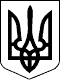 Дергачівська міська радаІІІ сесія VІІ скликанняРІШЕННЯВід 10 грудня 2015 року                                                                           	№ 6Про надання матеріальної допомоги громадянам - мешканцям міста Дергачі на лікуванняРозглянувши заяви громадян - мешканців міста Дергачі про надання матеріальної допомоги на лікування, акти депутатів Дергачівської міської ради, з метою підтримки громадян, які опинилися в складних життєвих обставинах, відповідно Програми соціально – економічного і культурного розвитку міста Дергачі на 2015 рік, затвердженої рішенням №22 LХVІІ сесії VІ скликання від 06 лютого 2015 року, виходячи із заходів щодо реалізації Програми, фінансування в межах реальних можливостей бюджету, керуючись ст.ст. 26, 59 Закону України «Про місцеве самоврядування в Україні» міська рада, -ВИРІШИЛА:Надати матеріальну допомогу громадянам – мешканцям міста Дергачі на лікування згідно додатку (додається).Контроль за виконанням даного рішення покласти на постійну комісію з питань планування, бюджету та фінансів.    Дергачівський міський голова                                                                О.В.ЛисицькийДодаток до рішення № 6ІІІ сесія VІІ скликанняДергачівської міської ради від 10 грудня  2015 рокуСписокгромадян - мешканців міста Дергачі, яким надається матеріальна допомога на лікуванняЗаступник Дергачівського міського голови з фінансово-економічних питань 				         		        О.С. Христенко № п/пПрізвище, ім’я, по-батьковіРеєстрація заявникаСума,грн.Островерх Віра Володимирівнам. Дергачі, вул. Харківська (колишня Радянська), 53500,00Коник Валерій Володимировичм. Дергачі, вул. Суворова, 23, кв. 80500,00Кіряхно Любов Іванівнам. Дергачі, вул. Центральна,22, кв. 8  500,00Авілова Світлана Володимирівнам. Дергачі, вул. Перемоги, 21  500,00Морєнєц Алла Іванівнам. Дергачі, вул. Центральна,22, кв. 8  500,00Сергачова Юлія Олександрівнам. Дергачі, вул. Садова, 10-Ж, кв. 63 500,00Яшенькін Володимир Пилиповичм. Дергачі, вул. Культури (колишня Свердлова), 631000,00ООстапенко Людмила Трохимівнам. Дергачі, вул. Садова, 10-К, кв. 50  1000,00Батраченко Валентина Яківнам. Дергачі, вул. Транспортна, 21000,00Балацька Наталія Олександрівнам. Дергачі, пров. Сєдова, 7 1000,00Бондарєв Володимир Петровичм. Дергачі, вул.. Шевченка, 18-А1000,00